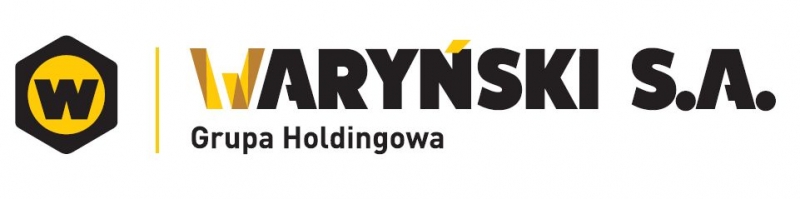 INFORMACJA PRASOWA                                                                              Warszawa, 11.01. 2021Biurowiec EQ2 na ostatniej prostejKameralny budynek EQ2 położony w pobliżu warszawskiego Dworca Zachodniego za kilka tygodni dostarczy wysokiej jakości biura usytuowane w przestrzeni, której aranżacja pozytywnie wpłynie na  komfort pracowników i środowisko pracyInwestycja Grupy Waryński jest już na finiszu. Prace budowlane przy realizacji ośmiokondygnacyjnego biurowca, usytuowanego u zbiegu ulicy Wschowskiej z Ordona zaawansowane są już w ponad 95 proc. Trwają ostatnie szlify przy fasadzie budynku, a poziom prac wykończeniowych we wnętrzu EQ2 pozwala na jednoczesne uruchamianie i przeprowadzanie testów urządzeń oraz instalacji znajdujących się na terenie obiektu. Rozpoczęto także zagospodarowywanie terenów zewnętrznych.    Butikowy biurowiec wpisuje się w aktualne wymagania firm związane ze środowiskiem pracy. Na terenie kompleksu powstaną zielone wyspy z bujną roślinnością i małą architekturą, uprzyjemniające spotkania i rekreację. Na dobry klimat i samopoczucie osób zatrudnionych w biurach zapracuje m.in. duży zielony dach budynku. Roślinność, która się na nim znajdzie, została specjalnie dobrana z myślą o ulach miejskich i zasiedlających je pszczołach. Ich obecność przysłuży się otaczającej zieleni i sąsiedzkiemu ekosystemowi. Strefa relaksu wypełniona bogatą zielenią zostanie zaaranżowana zarówno w otoczeniu EQ2, jak i wewnątrz budynku, w którym wyjątkowe rośliny wzbogacą aranżację części wspólnych. Niebagatelne znaczenie dla użytkowników biur, szczególnie w obecnych warunkach, ma również okoliczna infrastruktura towarzysząca obiektom i usługi dostępne na miejscu. Osoby pracujące w EQ2 będą mogły korzystać z siłowni i klubu fitness „Zdrofit”, który mieści się w położonym obok siostrzanym biurowcu EQlibrium, wybudowanym przez Grupę Waryński przed trzema laty. Ponadto, lokalizacja zapewnia dostęp do licznych sklepów, kawiarni i restauracji skupionych w pobliżu. Na parterze EQ2 zaprojektowana została również przestrzeń o charakterze usługowym z ekspozycją na ulicę Ordona.    Konieczna ewolucja sposobu wykorzystania powierzchni biurowej, jaką możemy teraz obserwować, skłania do poszukiwania optymalnych rozwiązań, które umożliwią swobodną aranżację przestrzeni.  W miarę klarowania się nowego modelu pracy łączącego tradycyjną pracę w biurze z pracą zdalną, na rynku widoczne jest większe zapotrzebowanie na kompaktowe powierzchnie biurowe, dające  możliwość elastycznej adaptacji. „Obserwujemy zwiększone zainteresowanie biurami oferującymi odpowiednie warunki firmom, dla których decydujące znaczenie ma kwestia bezpieczeństwa i komfortu środowiska pracy. Istotną sprawą dla naszych najemców jest przy tym możliwość aranżacji nowej powierzchni biurowej według indywidualnych potrzeb” - mówi Bogdan Borkowski, Prezes Zarządu Waryński S.A. Grupa Holdingowa.      Biurowiec EQ2 oferuje powierzchnie 2.826 m2 GLA, w tym, na jednej kondygnacji, moduły biurowe o powierzchni od 120 m2 do 354 m2, dające dużą dowolność zagospodarowania. Nieskrępowaną konfigurację powierzchni ułatwia zastosowanie podniesionej podłogi w przestrzeni biurowej obiektu. Otwiera to także możliwość dokonywania swobodnych zmian odległości pomiędzy stanowiskami pracy w zależności od potrzeb i bez ponoszenia dodatkowych wysokich nakładów.  Decydujące znaczenie ma dziś jakość powietrza w budynku i, co się z tym wiąże, zastosowanie rozwiązań pozwalających utrzymać jak największą czystość. Budynek EQ2 wyposażony będzie w centrale wentylacyjne umożliwiające dobór odpowiednich filtrów powietrza. Dla bezpieczeństwa, poszczególne powierzchnie na terenie budynku wyposażone będą w odrębne systemy wentylacyjne, a sieć wentylacyjną biurowca zabezpieczy dodatkowo nadrzędny system BMS, monitorujący min.  parametry powietrza.  Bezpieczeństwo wspierać będzie także szereg innych rozwiązań. Wejście główne do obiektu realizowane będzie poprzez automatyczne drzwi obrotowe, a na bezdotykowe przejście do biur pozwoli system bramek wspomagany przez kontrolę dostępu. Bezdotykowa będzie również stacja do dezynfekcji umieszczona w holu głównym. W częściach wspólnych w biurowcu zainstalowane zostało oświetlenie automatycznie reagujące na obecność ludzi. 